15 kwietnia 2020r. 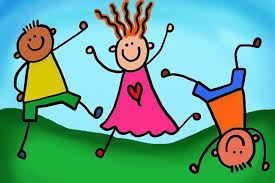       ŚRODATemat dnia: Nasz wolny czasPytania kluczowe na dziś to:Co to znaczy kultura wypowiedzi?Czy potrafisz poprawnie wykonać dzielenie i rozpoznać czy otrzymany wynik jest liczbą parzystą czy nieparzystą?Witam Was ciepło po świętach? Jak nastroje? Bardzo dziękuję za Wasze zadania i prace, które dostałam. A także za wszystkie miłe słowa, piękne życzenia i zwykłe Wasze tęsknotki. Czekam na ciąg dalszy. Wysyłajcie na moją pocztę służbową (kraczyk@ssp72.pl ) zdjęcia zadań i prace, o które poproszę. Rozpoczynamy kolejny tydzień pracy, trochę krótszy, bo poświąteczny. A zatem do pracy!Edukacja polonistyczno – plastyczna:Porozmawiaj z rodzicami na temat: Co to jest kulturalna rozmowa? Co to znaczy wyrażać się kulturalnie? Jakie są zasady kulturalnej rozmowy?Czy stosujesz w rozmowie poniższe zasady:Słucham uważnie swojego rozmówcy.Nie przerywam wypowiedzi innych osób.Nie okazuję zniecierpliwienia.Gdy zadam pytanie, czekam cierpliwie na odpowiedź.Staram się ze spokojem uzasadniać swoje zdanie.Obejrzyj ilustracje (ćwiczenia pol.-społ. str.60 zad.1) i opowiedz, jakie problemy mają postaci na nich przedstawione.https://flipbooki.mac.pl/ew/druk/oto-ja-klasa2-cwi-hum-3/mobile/index.html#p=62 Przeczytaj informację ZAPAMIĘTAJ! I samodzielnie napisz rady dla Marka, Dorotki i Olka. Skorzystaj z podanych propozycji rozpoczynania zdań. Jeśli nie masz ćwiczeń zapisz te rady w zeszycie do j. polskiego (pamiętaj o dacie i nagłówku).Opowiedz, co lubisz robić w wolnym czasie. Wykonaj ćw. 2 str.61. Narysuj i napisz, co będziesz robił w czasie wolnym.Edukacja matematyczna:Zapisz w zeszycie do matematyki w dwóch kolumnach działania na dzielenie wg zapisanego wzoru (po 4 przykłady):wyniki dzielenia – liczby parzyste		wyniki dzielenia – liczby nieparzyste:	              10:5=2					      12:4=3Otwórz podręcznik do matematyki na str.35. Wykonaj zadania 1 i 2 ustnie.http://old.mac.pl/UserFiles/egzemplarze_okazowe_2018/wczesnoszkolna/oto-ja-klasa2/otoja_mat_przyr_kl2_cz2/mobile/index.html#p=37 Rozwiąż w zeszycie 3, 4 i 5 zadanie ze str.35 (podr.) Wykonaj do zadań rysunki pomocnicze, obliczenia i napisz odpowiedzi.Zrobione? Teraz uporządkuj miejsce pracy. Zrób 10 przysiadów, 10 pajacyków i 10 pompek.Możesz już dzisiaj odpocząć. Pozdrawiam Katarzyna Raczyk.